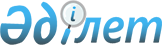 О внесении изменений в решение Казалинского районного маслихата Кызылординской области "О бюджете города Казалинск на 2023-2025 годы" от 23 декабря 2022 года № 338Решение Казалинского районного маслихата Кызылординской области от 5 сентября 2023 года № 64
      Казалинский районный маслихат Кызылординской области РЕШИЛ:
      1. Внести в решение Казалинского районного маслихата Кызылординской области "О бюджете города Казалинск на 2023-2025 годы" от 23 декабря 2022 года № 338 (зарегистрировано в Реестре государственной регистрации нормативных правовых актов под №176269) следующие изменения:
      пункт 1 изложить в новой редакции:
      "1. Утвердить бюджет города Казалинск на 2023-2025 годы согласно приложениям 1, 2, 3, в том числе на 2023 год в следующих объемах:
      1) доходы – 274310,5 тысяч тенге, в том числе:
      налоговые поступления – 35691 тысяч тенге;
      не налоговые поступления – 492 тысяч тенге;
      поступления от продажи основного капитала - 6395 тысяч тенге;
      поступления трансфертов – 231732,5 тысяч тенге;
      2) затраты – 278057,2 тысяч тенге;
      3) чистое бюджетное кредитование – 0;
      бюджетные кредиты – 0;
      погашение бюджетных кредитов – 0;
      4) сальдо по операциям с финансовыми активами – 0;
      приобретение финансовых активов – 0;
      поступления от продажи финансовых активов государства – 0;
      5) дефицит (профицит) бюджета – -3746,7 тысяч тенге;
      6) финансирование дефицита (использование профицита) бюджета – 3746,7 тысяч тенге;
      поступление займов – 0 тенге;
      погашение займов – 0 тенге;
      используемые остатки бюджетных средств –3746,7 тысяч тенге.".
      2. Приложения 1, 4 указанному решению изложить в новой редакции согласно приложение 1, 2 к настоящему решению.
      3. Настоящее решение вводится в действие с 1 января 2023 года. Бюджет на 2023 год города Казалинск Целевые трансферты из районного бюджета на 2023 год бюджету города Казалинск за счет средств районного бюджета
					© 2012. РГП на ПХВ «Институт законодательства и правовой информации Республики Казахстан» Министерства юстиции Республики Казахстан
				
      Председатель Казалинского районного маслихата 

Г.Алиш
Приложение 1 к решению
Казалинского районного маслихата
от "05" сентября 2023 года № 64Приложение 1 к решению
Казалинского районного маслихата
от "23" декабря 2023 года № 338
Категория
Категория
Категория
Категория
Сумма, тысыч тенге
Класс
Класс
Класс
Сумма, тысыч тенге
Подкласс
Подкласс
Сумма, тысыч тенге
Наименование
Сумма, тысыч тенге
1.Доходы
274310,5
1
Налоговые поступления
35691
01
Подоходный налог
21342
2
Индивидуальный подоходный налог
21342
0044
Hалоги на собственность
14066
1
Hалоги на имущество
737
3
Земельный налог
1463
4
Hалог на транспортные средства
11866
05
Внутренние налоги на товары, работы и услуги
283
3
Поступления за использование природных и других ресурсов
266
4
Сборы за ведение предпринимательской и профессиональной деятельности
17
2
Неналоговые поступления
492
01
Доходы от государственной собственности
388
5
Доходы от аренды имущества, находящегося в государственной собственности
388
04
Штрафы, пени, санкции, взыскания, налагаемые государственными учреждениями, финансируемыми из государственного бюджета, а также содержащимися и финансируемыми из бюджета (сметы расходов) Национального Банка Республики Казахстан
34
1
Штрафы, пени, санкции, взыскания, налагаемые государственными учреждениями, финансируемыми из государственного бюджета, а также содержащимися и финансируемыми из бюджета (сметы расходов) Национального Банка Республики Казахстан, за исключением поступлений от организаций нефтяного сектора, в Фонд компенсации потерпевшим и Фонд поддержки инфраструктуры образования
34
06
Прочие неналоговые поступления 
70
1
Прочие неналоговые поступления
70
3
Поступления от продажи основного капитала
6395
03
Продажа земли и нематериальных активов
6395
1
Продажа земли
6245
2
Продажа нематериальных активов
150
4
Поступления трансфертов 
231732,5
4
02
Трансферты из вышестоящих органов государственного управления
231732,5
4
02
3
Трансферты из районного (города областного значения) бюджета
231732,5
Функциональная группа
Функциональная группа
Функциональная группа
Функциональная группа
Администратор бюджетных программ
Администратор бюджетных программ
Администратор бюджетных программ
Программа
Программа
Наименование
Наименование
2. Затраты
278057,2
01
Государственные услуги общего характера
99649,5
1
124
Аппарат акима города районного значения, села, поселка, сельского округа
99649,5
1
001
Услуги по обеспечению деятельности акима города районного значения, села, поселка, сельского округа
87791
022
Капитальные расходы государственного органа
2492
032
Капитальные расходы подведомственных государственных учреждений и организаций
9366,5
06
Социальная помощь и социальное обеспечение
22199
124
Аппарат акима города районного значения, села, поселка, сельского округа
22199
1
003
Оказание социальной помощи нуждающимся гражданам на дому
22199
07
Жилищно-коммунальное хозяйство
76868
22714
124
Аппарат акима города районного значения, села, поселка, сельского округа
76868
008
Освещение улиц в населенных пунктах
17417
009
Обеспечение санитарии населенных пунктов
7729
011
Благоустройство и озеленение населенных пунктов
51722
08
Культура, спорт, туризм и информационное пространство
72051
124
Аппарат акима города районного значения, села, поселка, сельского округа
72051
006
Поддержка культурно-досуговой работы на местном уровне
72051
12
Транспорт и коммуникации
7289
124
Аппарат акима города районного значения, села, поселка, сельского округа
7289
012
Строительство и реконструкция автомобильных дорог в городах районного значения, селах, поселках, сельских округах
1
013
Обеспечение функционирования автомобильных дорог в городах районного значения, селах, поселках, сельских округах
7288
15
Трансферты
0,7
124
Аппарат акима города районного значения, села, поселка, сельского округа
0,7
048
Возврат неиспользованных (недоиспользованных) целевых трансфертов
0,7
3. Чистое бюджетное кредитование
0
Бюджетные кредиты
0
Погашение бюджетных кредитов
0
4.Сальдо по операциям с финансовыми активами
0
Приобретение финансовых активов
0
Поступления от продажи финансовых активов государства
0
5.Дефицит (профицит) бюджета
-3746,7
6.Финансирование дефицита (использование профицита) бюджета
3746,7
85
Используемые остатки бюджетных средств
3746,7
01
Остатки бюджетных средств
3746,7
1
Свободные остатки бюджетных средств
3746,7Приложение 2 к решению
Казалинского районного маслихата
от "05" сентября 2023 года № 64Приложение 4 к решению
Казалинского районного маслихата
от "23" декабря 2022 года № 338
№
Наименование
Сумма, тысяч тенге
Целевые текущие трансферты
17084,5
1
На работы по разработке ПСД и проведению государственной экспертизы проекта строительства пешеходных дорожек на 9 улицах города Казалинск
569
2
Дополнительно к приобретению жидкого топлива для дизельного насоса для перекачки воды
533
3
На приобретение музыкальной аппаратуры в целях укрепления материально-технической базы ГККП "Городской Дом культуры" г. Казалинск
9366,5
4
На возмещение затрат лесохозяйственного производства для возмещения затрат согласно отчетности учреждения "Казалинское лесное хозяйство и охрана животного мира"
3819
5
На текущий ремонт искусственного настила спортивной площадки, расположенной по улице Ерлепесова, г. Казалинск
2797